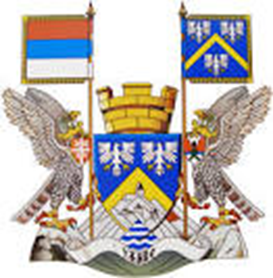 Град УжицеПРИЈАВА НА КОНКУРСЗА ФИНАНСИРАЊЕ И / ИЛИ СУФИНАНСИРАЊЕ ПРОГРАМА И ПРОЈЕКАТА ОД ЈАВНОГ ИНТЕРЕСА У ОБЛАСТИ ЗАШТИТЕ И УНАПРЕЂЕЊА ЖИВОТНЕ СРЕДИНЕ У ГРАДУ УЖИЦУ3. ЦИЉЕВИ И РЕЗУЛТАТИ ПРОЈЕКТА4.ОПИС ПРОЈЕКТА5. ВРЕМЕНСКИ ОКВИРУкупно време трајања пројекта (уписати колико месеци траје пројекат) и план рада  (проширити табелу према потреби)6. ФИНАНСИЈСКИ ОКВИР7. ПРЕТХОДНА ИСКУСТВА У РЕАЛИЗАЦИЈИ ПРОЈЕКАТА8. ПРОВЕРА КОМПЛЕТНОСТИ ДОКУМЕНТАЦИЈЕУ Ужицу___________ 2019.годинеМП						    ________________________								(својеручни потпис подносиоца)ОСНОВНИ ПОДАЦИОСНОВНИ ПОДАЦИОСНОВНИ ПОДАЦИИме и презиме подносиоца пројектаИме и презиме подносиоца пројектаПравна формаПравна формаМатични бројМатични бројПИБПИБШифра претежне делатностиШифра претежне делатностиАдреса (улица, број, место)Адреса (улица, број, место)Телефон / ФаксТелефон / ФаксЕ-mail Е-mail Пословна банкаНазив и адресаПословна банкаБрој рачуна2.НАЗИВ ПРОЈЕКТА3.1ЦИЉЕВИ ПРОЈЕКТАЦИЉЕВИ ПРОЈЕКТАЦИЉЕВИ ПРОЈЕКТА3.1Општи циљОпшти циљ3.1РБСпецифични циљевиСпецифични циљеви3.11.3.12.3.13.3.1  4.3.15.3.2ВЕЗА СА СТРАТЕШКИМ ДОКУМЕНТИМА ВЕЗА СА СТРАТЕШКИМ ДОКУМЕНТИМА ВЕЗА СА СТРАТЕШКИМ ДОКУМЕНТИМА 3.2РБНазив документаВеза са документом(Кратко и јасно навести везе са наведеним документима, укључујући и ознаку дела/ поглавља/ одељка)3.21.3.22.3.23.3.24.3.3АКТИВНОСТИ ПЛАНИРАНЕ У ТОКУ РЕАЛИЗАЦИЈЕ ПРОЈЕКТААКТИВНОСТИ ПЛАНИРАНЕ У ТОКУ РЕАЛИЗАЦИЈЕ ПРОЈЕКТА3.3РБАктивности3.31.3.32.3.33.3.34.3.35.3.4ОЧЕКИВАНИ РЕЗУЛТАТИ ОЧЕКИВАНИ РЕЗУЛТАТИ ОЧЕКИВАНИ РЕЗУЛТАТИ 3.4РБРезултатПоказатељи (извори провере)3.41.3.42.3.43.3.44.3.45.4.1ОПИС ТРЕНУТНОГ СТАЊА - РАЗЛОЗИ ЗА ПОКРЕТАЊЕ ПРОЈЕКТА (максимално 1/2 стране)4.14.2ДЕТАЉНЕ ИНФОРМАЦИЈЕ О ПРОЈЕКТУ(максимално 1/2 стране)4.24.3ОЧЕКИВАНИ ЕФЕКТИ ПРОЈЕКТА (наративно описати максимално 1/2 стране)4.34.4ОДРЖИВОСТ ПРОЈЕКТА (максимално 1/2 стране)(Навести како ће се обезбедити одрживост предметног  пројекта и допринети унапређењу система заштите животне средине, након реализације пројектних активности)4.44.5ЛИСТА РИЗИКАЛИСТА РИЗИКАЛИСТА РИЗИКАЛИСТА РИЗИКАЛИСТА РИЗИКА4.5РБОписВероватноћа(висока/ средња/ ниска)Утицај(висок/ средњи/ низак)Корективне активности4.51.4.52.4.53.Групе активности(у 1., 2. итд. унесите називе група активности, а у 1.1, 1.2 итд. називе појединачних активности)МесециМесециГрупе активности(у 1., 2. итд. унесите називе група активности, а у 1.1, 1.2 итд. називе појединачних активности)I месец  II месец  1.1.11.21.3 2.2.1 Очекивани датум почетка реализацијеОчекивани датум завршетка реализације6.1УКУПНА ВРЕДНОСТ ПРОЈЕКТАУКУПНА ВРЕДНОСТ ПРОЈЕКТАУКУПНА ВРЕДНОСТ ПРОЈЕКТА6.1Буџет јединице локалне самоуправе У ДИН6.1Буџет јединице локалне самоуправе У %6.1Сопствено учешће У ДИН6.1Сопствено учешће У %6.1Други извори финансирањаУ ДИН6.1Други извори финансирањаУ %6.1Укупан буџет У ДИН6.1Укупан буџет У %Година Назив организације или име особе Улога Врста активности и њени резултати Буџет    (динара)ОСНОВНА ДОКУМЕНТА√- означите документа која сте приложилиПравилно попуњен пријавни формуларПравилно попуњени образац буџета и наративног буџетаПравилно попуњена матрица логичког оквираКопија oснивачког акта (статут)Потврда да рачун подносиоца предлога пројекта није у блокадиЗавршни рачун за претходну годину